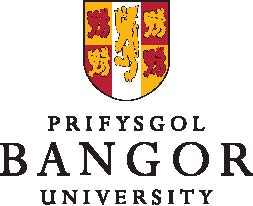 BANGOR  UNIVERSITY MEDICAL IMAGING CLINICAL VISIT FORM FOR PROSPECTIVE STUDENTSName of visitor:……………………………………………………………………….Hospital visited and location (town/city):……………………………………………                   Date/s:………………………………………………              Examinations seen or areas of clinical experience:For each section, please tick the box below the statement which most closely matches the prospective student’s behaviour or response.Please enter any other comments which you feel relevant or which may support or clarify any of the selections made above:Please comment on your perception of the candidate’s potential suitability as a student radiographer on a BSc (Hons) radiography course, especially relating comments to clinical practice:Signature of supervisor:                                                                  .Please print name of supervisor:                                                      .Date:                                   .Instructions for clinical visits and report:Please note that all candidates must supply a satisfactorily completed hospital (x-ray department) visit form before a course place can be offered. Forms should be submitted before interview date but students who receive their appointment letter close to this date may require more time. If this is the case, radiography staff must be made aware of the situation to ensure that the application is still considered to be pending. Candidates should provide supervising radiographers with this form. The supervisor may return the form directly to the university department (given below) or to the candidate, who must also return it to the same address:Jayne Phillips School of Health Sciences: RadiographyArchimedes CentreWrexhamLL13 7YPPlease see the link below for the University’s Data Protection Guidance and Privacy Notices.https://www.bangor.ac.uk/governance-and-compliance/dataprotection/index.php.enInterest In Patients And ProceduresVery interested; asked pertinent questionsInterested and observantQuite interestedInterested at timesSeemed disinterested, boredInterest In Patients And ProceduresInteraction With Staff Confident, initiated interaction and interacted appropriatelyConfident and responded to invited interaction appropriately Quietly confident, responded to invited interactionReserved but responded to invited interactionReserved; hesitant response to invited interactionInteraction With Staff Verbal Interaction with patientsConfident, initiated interaction and interacted appropriatelyConfident, initiated interaction and interacted appropriatelyConfident, initiated interaction and interacted appropriatelyResponded appropriately if approached by the patientResponded appropriately if approached by the patientHesitant in response to patientHesitant in response to patientReluctant to interactVerbal Interaction with patientsPhysical contact with patientsPhysical contact with patientsNo opportunity for thisAccepted physical contactAccepted physical contactReluctant or refused physical contactReluctant or refused physical contactPhysical contact with patientsPhysical contact with patientsResponse to unpleasant medical situationsDid not encounter theseUnaffectedSomewhat affected but not discouragedObviously found the experience unpleasantResponse to unpleasant medical situationsWillingness to assist after initial guidanceNo opportunity to become involvedWilling, became involved at times Hesitant at first but became involved eventuallyUnwilling to become involvedWillingness to assist after initial guidance